ACUPUNCTURE PATIENT INTAKE FORMDisclaimer: Thank you for your interest in being a patient of [CLINIC'S NAME]. Information collected about new patients is confidential and will be treated accordingly.ICD-10 Code(s): _______________________                    Date of first treatment: __________________Name: ________________________ Age: _____ Birthdate: _____________ Home Phone: ____________________ Cell Phone: ____________________ Email: __________________ Address: ______________________________________________   Occupation: _________________  Marital Status: ______________  Emergency Contact Name: ________________________  -Phone: _______________________Primary Care Physician: ________________________  -Phone: _______________________Are you or your spouse a veteran?  Yes  No Who referred you to the clinic? _______________________What are your present health concerns?-How does this problem affect your daily activities?-When did you first notice symptoms? ______________________________________-What prior diagnoses have you received and what treatments or therapies have you tried?__________________________________________________________________________Any hospitalizations, surgeries, or accidents?______________________________________________________________________________Any allergies? _________________________________________________________________   Please describe any painful or distressed areas on your body:
______________________________________________________________________________How would you describe your exercise level?  Sedentary  Mild exercise  Occasional workouts  Regular workouts Please list any drugs, herbs, or supplements you currently take:______________________________________________________________________________Acupuncture is a healing art that stimulates specific points on the body to treat diseases or relieve pain. Stimulation may be produced by needles, heat, digital pressure and electrical currents, etc., but most frequently in the form of needling. In rare incidents, patient may experience certain side effects or reactions including fainting, bleedings, pneumothorax, puncturing of viscera, broken needles and other hazards associated with the treatment procedures. Although acupuncture has been used in Eastern and European countries as an authentic therapeutic modality, it is still considered experimental in the United States, implying there may be unknown risk factors involved. I have read the above regarding the potential hazards of acupuncture treatment, and I understand that no guarantee of results has been made. I consent to such treatment and release the Institute for Health and Healing and its practitioners from any and all claims of damages for any injury which may result from the treatment.Patient signature: ______________________  Date: _______________Print name: ______________________Parent/Guardian signature: ______________________  Date: _______________Print name: ______________________PATIENT GENERAL INFORMATIONHEALTH CONCERNSACKNOWLEDGMENT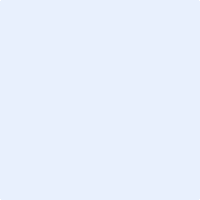 